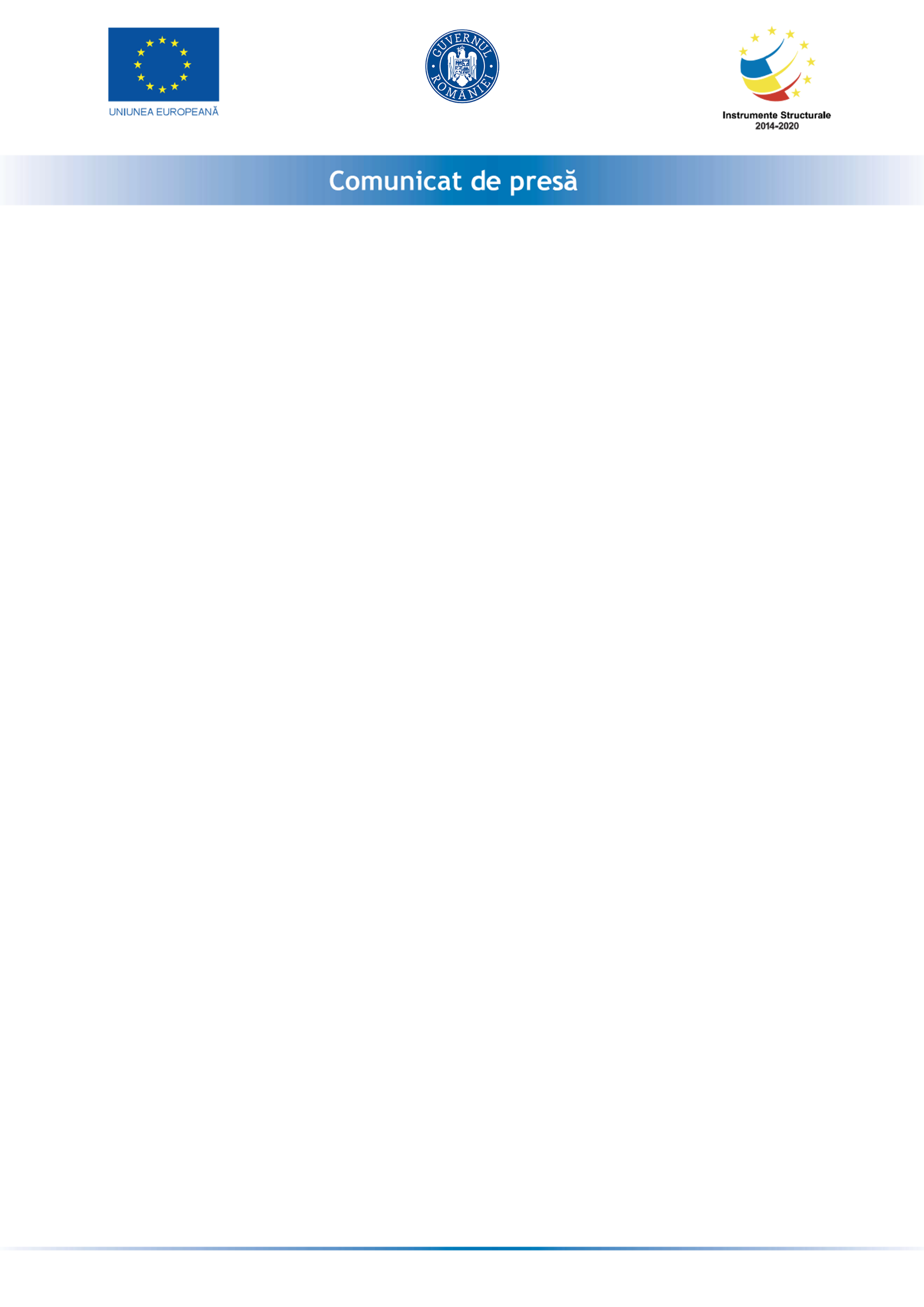 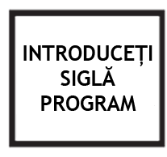 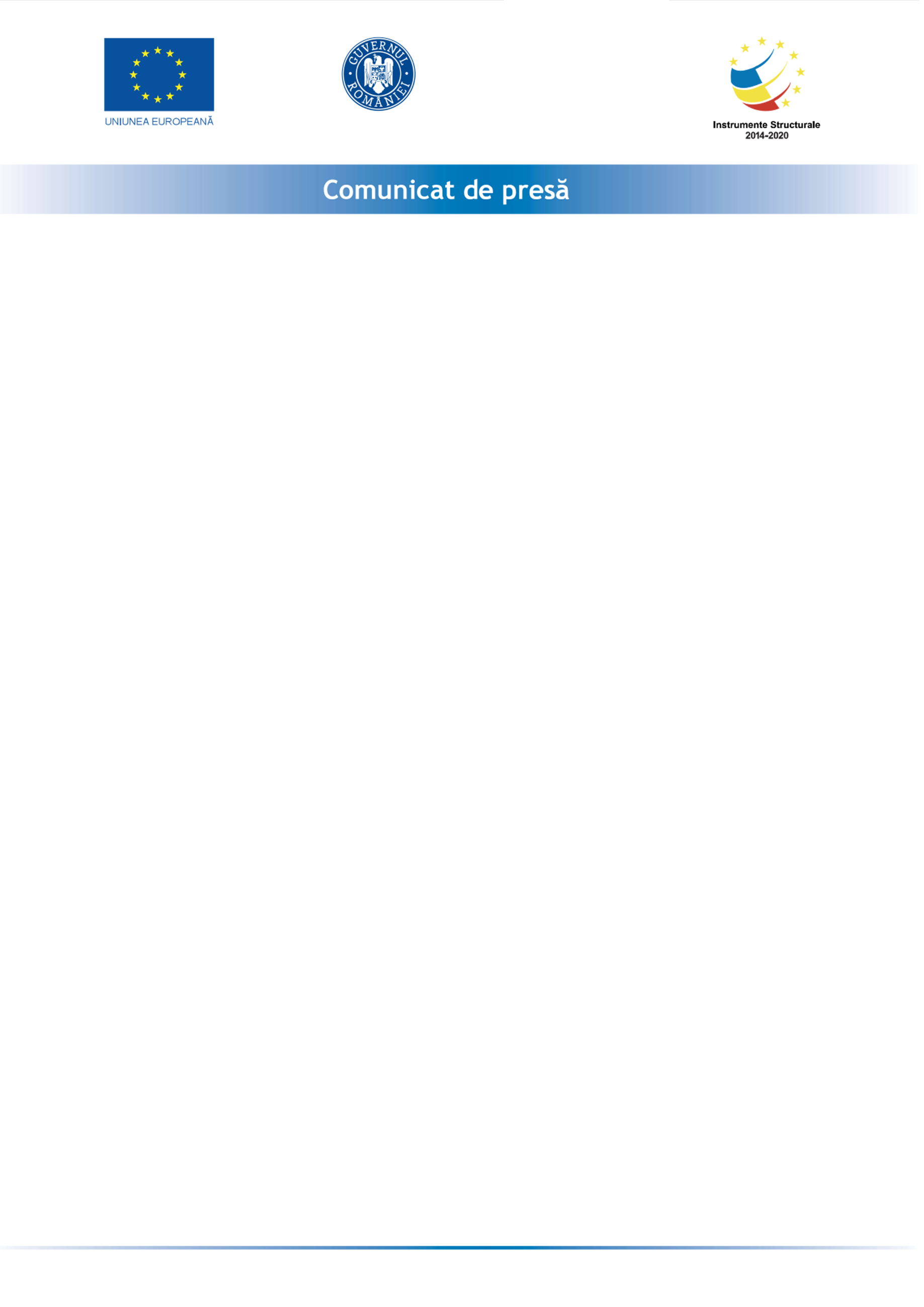 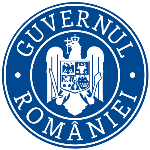 POIM 2014-2020     DIRECȚIA GENERALĂ ORGANISMUL INTERMEDIAR PENTRU TRANSPORTSemnare Contract de finanțareVarianta de ocolire MihăileștiCod MySMIS 118005MINISTERUL TRANSPORTURILOR, în calitate de Organism Intermediar pentru Transport și COMPANIA NAȚIONALĂ DE ADMINISTRARE A INFRASTRUCTURII RUTIERE S.A, în calitate de beneficiar al finanțării nerambursabile alocate în cadrul Programului Operațional         Infrastructură Mare 2014-2020, au încheiat, în data de 20 august, Contractul de finanțare nr. 12 pentru proiectul „Varianta de ocolire Mihăilești”, Cod MySMIS 118005.Obiectul contractului de finanțare „Varianta de ocolire Mihăilești” este reprezentat de acordarea finanțării nerambursabile către COMPANIA NAȚIONALĂ DE ADMINISTRARE A     INFRASTRUCTURII RUTIERE S.A, în vederea realizării variantei de ocolire Mihăilești prin construirea a 3,18 km de drum national (variant de ocolire), 2 intersecții la nivel de tip giratoriu, 1 intersecție la nivel tip T (amenajare / racordare) și 2 parcări.Valoarea totală a proiectului este de 42.252.437,11 lei, din care valoarea totală eligibilă, finanțată prin Programul Operational Infrastructură Mare 2014-2020, este 33.708.954,82 lei (75% din valoarea totală eligibilă aprobată – 25.281.716,12 lei este asigurată din Fondul European de Dezvoltare Regională, iar 25% în valoare de 8.427.238,70 lei va fi finanțată din bugetul beneficiarului).Perioada de implementare a Proiectului este de 84 luni, cu termen de finalizare 31.12.2020.Proiect cofinanţat din Fondul European de Dezvoltare Regională prin Programul                  Operational Infrastructură Mare 2014-2020.Date de contact: Cătălin COSTACHE, Director General Organismul Intermediar pentru Transport,     fax:  0372 825 570